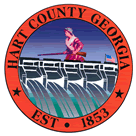 Hart County Board of CommissionersTuesday October 9, 20185:30 p.m.PRAYER  PLEDGE OF ALLEGIANCECALL TO ORDERWELCOMEAPPROVE AGENDAAPPROVE MINUTES OF PREVIOUS MEETING(S)9/25/18 Regular MeetingREMARKS BY INVITED GUESTS, COMMITTEES, AUTHORITIESAndrew Larocco, REPORTS BY CONSTITUTIONAL OFFICERS & DEPARTMENT HEADSCOUNTY ADMINISTRATOR’S REPORTCHAIRMAN’S REPORTSeptember Financial ReportCOMMISSIONERS’ REPORTSOLD BUSINESSa)	FY19 LMIG Road Paving SelectionNEW BUSINESSa) Revision of Ordinances Discussionb) Fire Department Grant c) Ridge Road AnnexationPUBLIC COMMENTEXECUTIVE SESSION – Personnel/LitigationADJOURNMENTHart County Board of CommissionersOctober 9, 20185:30 p.m.Hart County Board of Commissioners met October 9, 2018 at Hart County Administrative & Emergency Services Center. Chairman Joey Dorsey presided with Commissioners R C Oglesby, Frankie Teasley, Marshall Sayer and Ricky Carter in attendance. Prayer Prayer was offered by Commissioner Sayer. Pledge of Allegiance Everyone stood in observance of the Pledge of Allegiance. Call to Order Chairman Dorsey called the meeting to order. Welcome Chairman Dorsey welcomed those in attendance. Approve Agenda Commissioner Sayer moved to amend and approve the meeting agenda to include items 13 b) Fire Department Grant; 13 c Ridge Road Annexation; item 15 litigation matters. Commissioner Carter provided a second to the motion. The motion carried 5-0. Approve Minutes of Previous Meeting(s) 9/25/18 Regular Meeting Commissioner Teasley moved to approve the minutes of September 25, 2018 meeting. Commissioner Carter provided a second to the motion. The motion carried 5-0. Remarks By Invited Guests, Committees, Authorities Andrew LaRocco Insurance Broker Andrew LaRocco explained Blue Cross/Blue Shield of Georgia did not meet the 85/15 rule in 2017 to improve health care quality therefore, BCBS was required under the Affordable Care Act to rebate members the difference during 2017; funds must be used to reduce premiums and provide a cash rebate to employees that were covered with health insurance.Reports By Constitutional Officers & Department Heads None County Administrator’s Report County Administrator Terrell Partain briefed the BOC on the impact for Hart County from Hurricane Michael, anticipating rain and minimum wind gusts. Chairman’s Report September Financial Report Chairman Dorsey gave the year-end financial report and was pleased to announce fiscal year 2018 was a solid year. Commissioners’ Reports Commissioner Teasley inquired about Fire Station #10. County Administrator Partain responded the county is waiting for the ISO rating. Commissioner Carter announced GA. Mtns. Christmas dinner is scheduled December 7, 2018 at the Dillard House in Clayton and to research purchasing tablets for BOC meeting packets, which would save county money for paper copies. Old Business FY19 LMIG Road Paving Selection Chairman Dorsey moved BOC members, Road Superintendent and County Administrator compile a list of roads prior to the next meeting; and BOC schedule to ride roads prior to submitting the list to GDOT. Commissioner Sayer provided a second to the motion. The motion carried 5-0. New Business Revision of Ordinances Discussion Commissioner Carter moved to look at revising ordinances, accept public and BOC input to start the revision process. Commissioner Sayer provided a second to the motion. The motion carried 5-0. Fire Department Grant Application Commissioner Teasley moved to approve Fire Chief Jerry Byrum and County Administrator Partain to proceed with two grant applications (one for turn out gear, second one for cleaning machines for turn out gear). Commissioner Sayer provided a second to the motion. The motion carried 5-0. City of Hartwell Annexation Notice/Ridge Road Commissioner Carter moved to place the item on the next meeting agenda. Commissioner Teasley provided a second to the motion. The motion carried 5-0. Public CommentBuddy Brown of Tugaloo Bay stated roads in the subdivision have 50’ right-of-ways. Executive Session -Personnel/Litigation Commissioner Sayer moved to exit into Executive Session to discuss personnel and litigation matters. Commissioner Teasley provided a second to the motion. The motion carried 5-0. Commissioner Oglesby moved to exit Executive Session and reconvene the regular meeting session. Commissioner Teasley provided a second to the motion. The motion carried 5-0. Adjournment Commissioner Sayer moved to adjourn the meeting. Commissioner Teasley provided a second to the motion. The motion carried 5-0. --------------------------------------------------------------------	----------------------------------------------------------------Joey Dorsey, Chairman					Lawana Kahn, County Clerk